物件番号３（３）丈 量 図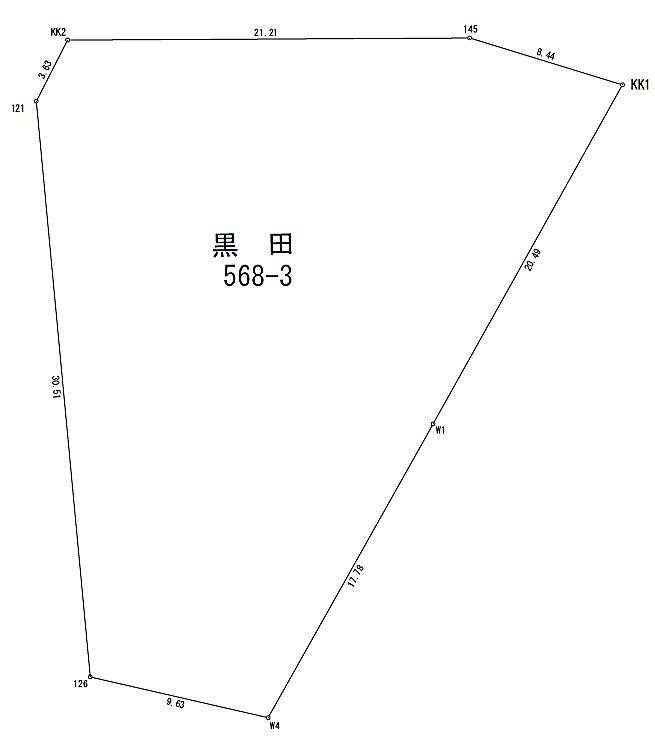 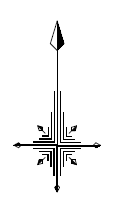 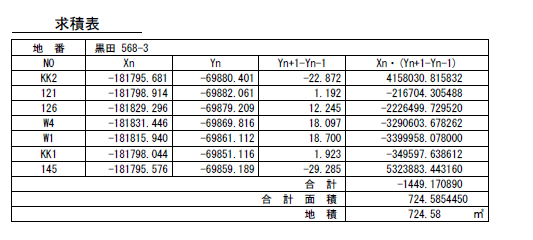 